РОЖИЩЕНСЬКА МІСЬКА РАДАЛУЦЬКОГО РАЙОНУ ВОЛИНСЬКОЇ ОБЛАСТІРОЗПОРЯДЖЕННЯ3 лютого 2022 року                                                                                 №23-рвПро затвердження плану заходів щодо запобігання корупції на 2022 рік Відповідно до статей 17, 42, частини 8 статті 59 Закону України «Про місцеве самоврядування в Україні», Закону України «Про запобігання корупції», Типового положення про уповноважений підрозділ (уповноважену особу) з питань запобігання та виявлення корупції, затвердженого наказом Національного агентства з питань запобігання корупції від 27 травня 2021 року № 277/2, з метою організації та здійснення заходів із запобігання та виявлення корупції в Рожищенській міській раді:           1. Затвердити план заходів щодо запобігання корупції в Рожищенській міській раді, її виконавчих органах, на підприємствах, установах, організаціях, що перебувають у комунальній власності Рожищенської міської ради на 2022 рік (далі – план заходів), що додається.           2. Керівникам виконавчих органів міської ради та підприємств, установ, організацій, що перебувають у комунальній власності Рожищенської міської ради забезпечити:           1) виконання плану заходів на 2022 рік;           2) розроблення та затвердження внутрішнього плану заходів щодо запобігання корупційним правопорушенням та правопорушенням, пов’язаним з корупцією (крім юридичних осіб, для яких статтею 62 Закону України «Про запобігання корупції» передбачено затвердження антикорупційної програми).           2) надання юридичному відділу Рожищенської міської ради інформації щодо виконання плану заходів до 15.01.2023 року.           3. Контроль за виконанням цього розпорядження лишаю за собою.Міський голова                                              Вячеслав ПОЛІЩУК               Алла Солодуха 21541                                                       ЗАТВЕРДЖЕНО розпорядження міського голови №23-рввід 03.02.2022 року ПЛАН ЗАХОДІВщодо запобігання корупції в Рожищенській міській раді, її виконавчих органах, на підприємствах, установах, організаціях, що перебувають у комунальній власності Рожищенської міської ради на 2022 рікКеруючий справами (секретар) виконавчого комітетуРожищенської міської ради                                                       Оксана ДАНИЛЮК№з/пЗаплановані заходиТермін виконанняВідповідальні особи1.Надання консультаційної допомоги з питань додержання законодавства щодо запобігання корупції (в тому числі щодо заповнення декларації особи, уповноваженої на виконання функцій держави або місцевого самоврядування (далі – декларація) та ведення журналу обліку консультацій в паперовій або електронній форміПостійноУповноважена особа з питань запобігання та виявлення корупції2.Перевірка факту подання декларацій суб’єктами декларування, які працюють у Рожищенській міській раді (працювали або входять чи входили до складу утвореної у відповідному органі конкурсної комісії)У строки, встановлені чинним законодавствомУповноважена особа з питань запобігання та виявлення корупції, враховуючи взаємодію із спеціалістами з питань кадрової роботи з метою обліку суб’єктів декларування3.Повідомлення Національного агентства з питань запобігання корупції про випадки неподання чи несвоєчасного подання суб’єктами декларування декларацій у визначеному законодавством порядкуУпродовж 3 робочих днів з дня виявлення таких фактівУповноважена особа з питань запобігання та виявлення корупції4.Здійснення заходів щодо запобігання виникненню конфлікту інтересів та  сприяння його врегулюванню Протягом рокуУповноважена особа з питань запобігання та виявлення корупції, керівники виконавчих органів міської ради та підприємств, установ, організацій що перебувають у комунальній власності Рожищенської міської ради5.Забезпечення проведення службових розслідувань (перевірок) з метою виявлення причин та умов, що сприяли порушенню посадовими особами антикорупційного законодавстваУразі виявлення таких фактівКерівники виконавчих органів міської ради та підприємств, установ, організацій що перебувають у комунальній власності Рожищенської міської ради6. Участь у навчальних заходах з підвищення кваліфікації (онлайн курси, семінари, вебінари, тренінги, тощо) з питань запобігання корупціїПротягом рокуУповноважена особа з питань запобігання та виявлення корупції, керівники виконавчих органів міської ради та підприємств, установ, організацій що перебувають у комунальній власності Рожищенської міської ради7.Проведення внутрішніх навчань для працівників з питань запобігання та виявлення корупції Протягом рокуУповноважена особа з питань запобігання та виявлення корупції8.Попередження осіб, які претендують на зайняття посад посадових осіб місцевого самоврядування, посадових осіб юридичних осіб публічного права, що належать до комунальної власності територіальної громади, про спеціальні обмеження, визначені законами України «Про службу в органах місцевого самоврядування», «Про запобігання корупції»Протягом рокуКерівники виконавчих органів міської ради, провідний спеціаліст з питань кадрової роботи9.Проведення спеціальної перевірки стосовно осіб, які претендують на зайняття посад, які передбачають зайняття відповідального або особливо відповідального становища, а також посад із підвищеним корупційним ризикомЗа потребоюПровідний спеціаліст з питань кадрової роботи10.Ознайомлення працівників, які припиняють діяльність, пов’язану з виконанням функцій місцевого самоврядування про виникнення обов’язку подавати декларацію особи, яка припиняє діяльність (декларація „перед звільненням”) та декларацію особи, яка припинила діяльність (декларація „після звільнення”)При настанні подіїУповноважена особа з питань запобігання та виявлення корупції, кадрові підрозділи виконавчих органів міської ради, підприємств, установ, організацій, що перебувають у комунальній власності Рожищенської міської ради11.Здійснення перевірки отриманих повідомлень про можливі факти корупційних або пов'язаних з корупцією правопорушень, інших порушень Закону України «Про запобігання корупції». У разі надходження таких повідомленьУповноважена особа з питань запобігання та виявлення корупції, керівники виконавчих органів міської ради та підприємств, установ, організацій, що перебувають у комунальній власності Рожищенської міської ради12.Ведення обліку працівників, притягнутих до відповідальності за вчинення корупційних правопорушень або правопорушень, пов'язаних з корупцієюПротягом рокуУповноважена особа з питань запобігання та виявлення корупції, керівники виконавчих органів міської ради та підприємств, установ, організацій, що перебувають у комунальній власності Рожищенської міської ради13.Розроблення Плану заходів щодо запобігання і виявлення корупції на 2023 рікГрудень 2022 рокуУповноважена особа з питань запобігання та виявлення корупції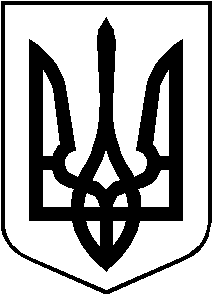 